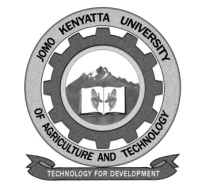 W1-2-60-1-6JOMO KENYATTA UNIVERSITY OFAGRICULTURE AND TECHNOLOGYUNIVERSITY EXAMINATIONS 2015/2016YEAR 2 SEMESTER II EXAMINATION FOR THE DEGREE OF BACHELOR OF BUSINESS INFORMATION TECHNOLOGY BIT 2225: CLOUD COMPUTING   DATE: August 2016							  TIME: 2 HOURSINSTRUCTIONS: Answer Question One (Compulsory) and Any Other Two QuestionsQUESTION ONE (30 MARKS)Amazon web service is which type of cloud computing distributed model?												(2marks)What is private cloud?							(2marks)Elaborate on the following terms as used in cloud computing 	Volatility Synchronicity Elasticity RAQS Saas Virtualization Application service providerPlatform as a service Private cloud Distributed system 							(10marks)Explain the benefits of virtual servers to a business.			(3marks)Your company runs a virtualized web service in-house. You decide to make the web application available over the internet through a cloud provider. Give a step by step account on how to implement this 						(5marks)Purchasing software and providing it to a third party that installs and manages that software is an example of which type of service? Explain your answer.	(3marks)Your client is the IT director for a retail clothing outlet. Your competitors are using internet-delivered inventory, storage and backup solutions from specific providers. You conclude it is best that your company use the same service from the same provider. What type of cloud will you advise them to take? Give your reasons.												(5marks)QUESTION TWO (20 marks)A developer for a software company consults you for guidance. He has decided to build and test his web applications in a cloud environment. He came across the following services and needed an understanding the different services and which service would suit him best. Explain each service and their benefits. Recommend the service suitable for your client.						(12marks)Give four reasons why you would advise a business to take on cloud computing 											(8marks)QUESTION THREE (20 marks)The government of Kiwatu has engaged you to advice on business that should be encouraged to take on cloud computing. Give four types of businesses that would be suitable for this service. Contrast with those that are not suitable.													(12marks)NewCloudWorld has seen tremendous increase in their business which they were not prepared to handle. It is a small company of 30 people with every one skilled and trained to take on every task. The company is currently performing a lot of repetitive task manually. This takes up 30% of their productive time in a week. What advice would you offer to this company to handle the situation?													(3marks)How do you test if your application deployed in cloud is secure?	(5makrs)QUESTION FOUR (20 marks)While cloud computing excel in large scale processing tasks, if your application needs large amount of data transfer, cloud computing may not be the best model for you. Explain this statement with relevant examples.			(4marks)Why is security most important area of concern in cloud computing?	(4marks)Elaborate architectural standards working with cloud computing industry.												(6marks)Except for tightly managed Saas cloud provider, the burden of resource management is still in the hands of the user. Is this statement TRUE or FALSE? Explain your answer.							(6marks)QUESTION FIVE (20 marks)Explain the term pay-as-you-go as used in cloud computing 		(4marks)Explain the following terms;Applications Virtual machines Virtual private networksMiddleware software stacks 					(8marks)List four types of services provided by cloud computing and explain the type of business advisable to take each of the service.				(8marks)